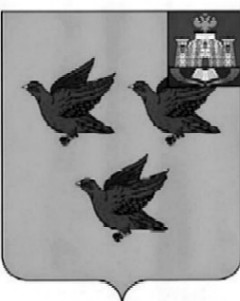 РОССИЙСКАЯ ФЕДЕРАЦИЯОРЛОВСКАЯ ОБЛАСТЬЛИВЕНСКИЙ ГОРОДСКОЙ СОВЕТ НАРОДНЫХ ДЕПУТАТОВРЕШЕНИЕ«31» марта 2022 г. № 6/…-ГС                                  Принято на 6 заседанииЛивенского городского Советанародных депутатов VI созываО внесении изменений в решение Ливенского городского Совета народных депутатов от 16 декабря 2021 г. № 4/070-ГС «Об утверждении общего перечня наказов избирателей депутатам Ливенского городского Совета народных депутатов для исполнения в 2022 году» Руководствуясь Положением о наказах избирателей депутатам Ливенского городского Совета народных депутатов, Ливенский городской Совет народных депутатов РЕШИЛ:1. Внести в решение Ливенского городского Совета народных от 16 декабря 2021 г. № 4/070-ГС «Об утверждении общего перечня наказов избирателей депутатам Ливенского городского Совета народных депутатов для исполнения в 2022 году» следующие изменения и дополнения:в приложении:1) в совокупности строк, объединенных ячейкой со словами «Депутат по избирательному округу № 21 Журавлев Максим Евгеньевич»графы 2: добавить строку 3 «Орловская область, г. Ливны, ул. Пушкина, д.3»;графы 3: добавить строку 3 МБОУ «Лицей им. С.Н. Булгакова» г. Ливны;графы 4: добавить строку 3 «Приобретение комплектов спортивной формы»;графы 5: добавить строку 3 «II- III квартал»;графы 6: добавить строку 3 «20,0».2. Настоящее решение вступает в силу со дня его официального опубликования.Председатель Ливенского городскогоСовета народных депутатов			                                     Е.Н. КонищеваДепутат по избирательному округу № 21ЖуравлевМаксим Евгеньевич  Орловская область,г. Ливны,ул. Селищева, д.3МБДОУ«Детский сад № 19» г. ЛивныЗамена оконных блоковII- IIIквартал50,0Депутат по избирательному округу № 21ЖуравлевМаксим Евгеньевич  Орловская область,г. Ливны,ул. Мира, д.186 АМБОУ«Гимназия г. Ливны»Приобретение выставочных витринII- IIIквартал30,0